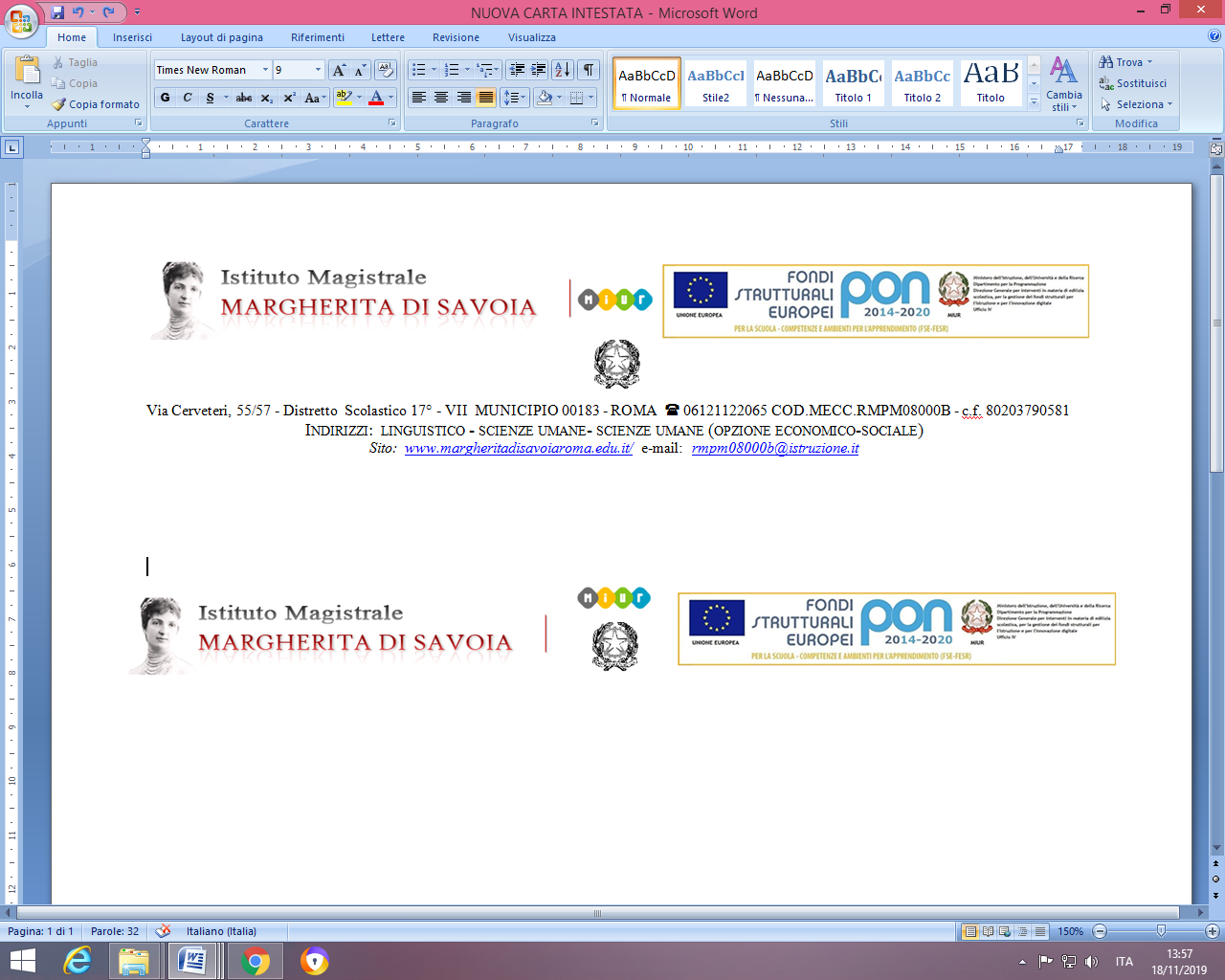 Via Cerveteri, 55/57 - Distretto  Scolastico 17° - VII  MUNICIPIO 00183 - ROMA   06121122065 COD.MECC.RMPM08000B - c.f. 80203790581Indirizzi:  linguistico - scienze umane- scienze umane (opzione economico-sociale)Sito:  www.margheritadisavoiaroma.edu.it/  e-mail:  rmpm08000b@istruzione.itAl Dirigente Scolastico dell’Istituto Magistrale “Margherita di Savoia- Roma__l __ sottoscritt ________________________________________nat__  a ____________________  (Prov_____) il ___________________In servizio presso questo Istituto, per l’anno scolastico 20_____ 20____,   il qualità di 		O Docente a tempo indeterminato                O Docente a tempo  determinatoCHIEDEChe gli/le vengano concessi N.________ giorni , dal________________ al________________Per (allegare documentazione)O Congedo ordinario anno scolastico_____/_____O Recupero festività soppresse (solo personale A.T.A.) anno scolastico ____/___O Esonero dal servizio per la partecipazione ad iniziative di aggiornamento riconosciuto dall’amministrazione (***) (fino a 5 gg. per a.s. con la sostituzione ai sensi della normativa delle supplenze brevi)______________________O Altro (specificare, es: diritto allo studio/ecc.)_____________________ _________________________________________________________________________________(*)__ l __ sottoscritt __ dichiara  che la A.S.L. di appartenenza è la seguente ____________e che durante il suddetto periodo dimorerà a C.A.P.(               ) Città  __________________Via _________________n. ___Roma,___________________	Firma________________________________________________										  IL DIRIGENTE SCOLASTICO 			    (Prof.ssa Claudia Scipioni)_________________________________________________________________________________ (**) da documentare con certificati o dichiarazioni personali(***) allegare estremi di riconoscimento da parte dell’amministrazione(mla)O assenza per motivi di saluteO assenza per malattia (*)O visita specialistica/analisi clinicheO permesso retribuito per (**)O partecipazione concorso (8 gg. complessivi)O lutto (3 gg. per evento)O motivi personali (3 gg. per a.s.)O matrimonio (15 gg. consecutivi)